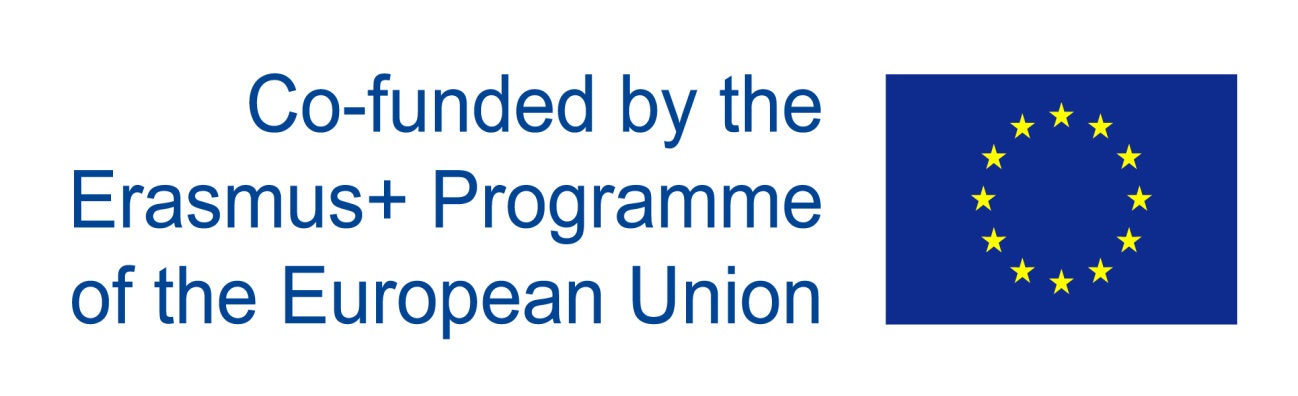 Проект 2019-1-BG01-KA102-061565 „Млади предприемачи в областта на туризма“Завърнаха се от производствената си практика в Лайпциг, Германия, ученици от единадесети и дванадесети клас на Професионална гимназия по туризъм „Пенчо Семов“. Гимназията предоставя обучение на ученици от Габрово, Севлиево, Дряново и Трявна.Представяме ви блиц интервюто с един бъдещ ресторантьор и много добър готвач.Валентин Иванов Коев, ученик от 12 „г“ клас, специалност „Кетъринг“:Кое е най-важното нещо, което научи в Лайпциг, Германия?Научих, че много бързо мога да свикна на ново работно място и да се представям много добре.Имаше ли ментор и помагаше ли ти той? Научих от менторите си, че трябва да съм по-самоуверен. Те ме увериха, че притежавам необходимите качества и мога да се справя. Работих в кухнята в базата на Виталис, организацията, която беше наш домакин, в Шкойдиц. Приготвяхме ястия за над осемдесет човека за закуска, обяд и вечеря. Натоварен график, но напрежението ме накара да планирам много по-добре задачите в работата.  -  Какво би казал на съучениците си за практиката в Германия?Бих им казал, че трябва да ги е яд, че са останали тук.Подкрепата на Европейската комисия за изготвянето на настоящата публикация не представлява одобрение на съдържанието, което отразява гледните точки само на авторите и не може да се търси отговорност от Комисията за всяка употреба, която може да бъде използвана за информацията, съдържаща се в нея. 